Fill out this form and email to itweb@unm.edu.Requestor InformationChange InformationChange DetailsApprovals RequiredApprovalsEmail ApprovalsAppendix: Supporting documents and images 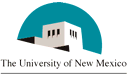 03/29/2011 v3.5Portal Object Change RequestName of Change Request:Requestor Name: Request Date: Requestor Dept.: Requestor Phone: Requestor Title: Requestor Email: Urgency:       Low       Med       High       Emergency   Date needed in production:  Tab Change(s) Needed: (check all that apply) 
     Add tab(s)     Remove tab(s)     Change tab(s)     Change tab steward officeChannel Change(s) Needed: (check all that apply)     Add channel(s)     Remove channel(s)     Change channel(s)     Change channel steward officeReason for change:  Reason for change:  Impact on users:      Low       Med       HighImpact on other systems (WebCT, LoboWeb, etc.):  #Object TypeObject NameDescription of Change12345678Change TypeObject StewardPortal Governance CommitteeERP-LeadershipERP-Steering CommitteeAdd ChannelFinal approvalInformRemove ChannelFinal approvalInformChange ChannelFinal approvalInformAdd Tab  ApproveFinal approvalInformRemove Tab  ApproveFinal approvalInformChange Tab  ApproveFinal approvalInformSteward ChangeApproveFinal approvalInformPortal-wide ChangesApproveFinal approvalInformObject TypeObject NameSteward OfficeContact NameEmailPhoneSignature: Signature: Signature: Signature: Date: Date: Object TypeObject NameSteward OfficeContact NameEmailPhoneSignature: Signature: Signature: Signature: Date: Date: Object TypeObject NameSteward OfficeContact NameEmailPhoneSignature: Signature: Signature: Signature: Date: Date: 